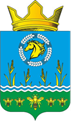 АДМИНИСТРАЦИЯ                       КАМЫШЕВСКОГО СЕЛЬСКОГО ПОСЕЛЕНИЯЗИМОВНИКОВСКОГО РАЙОНАРОСТОВСКОЙ ОБЛАСТИ                                                     ПОСТАНОВЛЕНИЕ                            В целях приведения в соответствие с положениями Областного закона Ростовской области от 25.10.2002г. № 273-ЗС «Об административных правонарушениях»ПОСТАНОВЛЯЕТ:Утвердить перечень должностных лиц Администрации Камышевского сельского поселения, уполномоченных составлять протоколы об административных правонарушениях на территории муниципального образования «Камышевское сельское поселение» согласно приложению.Признать утратившим силу: постановление № 1 от 11.01.2021г. «Об определении перечня должностных лиц,   уполномоченных составлять протоколы об административных правонарушениях»Постановление вступает со дня официального опубликования в информационном бюллетене «Муниципальный вестник Камышевского сельского поселения»Контроль  за исполнением настоящего постановления оставляю за собой.Глава Администрации          Камышевского сельского поселения                                                     С.А.БогдановаПЕРЕЧЕНЬ ДОЛЖНОСТНЫХ ЛИЦ АДМИНИСТРАЦИИ КАМЫШЕВСКОГО СЕЛЬСКОГО ПОСЕЛЕНИЯ, УПОЛНОМОЧЕННЫХ СОСТАВЛЯТЬ ПРОТОКОЛЫ ОБ АДМИНИСТРАТИВНЫХ ПРАВОНАРУШЕНИЯХ НА ТЕРРИТОРИИ КАМЫШЕВСКОГО СЕЛЬСКОГО ПОСЕЛЕНИЯГлава  АдминистрацииКамышевского  сельского поселения                                                         С.А.Богданова11.10.2021 г№ 104х. Камышев«Об определении перечня должностных  лиц, уполномоченных составлять протоколы об административных правонарушениях».Приложениек постановлению АдминистрацииКамышевского сельского поселения№ 104 от 11.10.2021г.№ п/пДолжностные лица уполномоченные составлять протоколы об административных правонарушенияхСтатьи Областного закона от 25.10.2002 № 273-ЗС «Об административных правонарушениях»1Глава Администрации Камышевского сельского поселения Статья 2.2.Неисполнение решений, принятых на местных референдумахСтатья 9.1. часть 2. Предоставление органам государственной власти Ростовской области и (или) должностным лицам органов государственной власти Ростовской области, органам местного самоуправления и (или) должностным лицам местного самоуправления заведомо ложной информацииСтатья 9.3. Использование официальных символов муниципального образования в нарушение установленных правил2Главный специалист  по земельным и имущественным отношениямСтатья 2.3 Нарушение тишины и покоя граждан Статья 2.4. Нарушение правил размещения и содержания мест погребенияСтатья 2.5.Отсутствие предупредительных надписей о запрете нахождения детей на объектах (территориях, помещениях) юридических лиц или граждан, осуществляющих предпринимательскую деятельность без образования юридического лицаСтатья 2.10. Занятие попрошайничествомСтатья 3.2. Нарушение порядка распоряжения объектом нежилого фонда, находящимся в муниципальной собственности, и использования указанного объектаСтатья 4.1. Нарушение правил содержания сельскохозяйственных  животных и птицыСтатья 4.4. Нарушение порядка и правил охраны зеленых насажденийСтатья 4.5. Нарушение порядка действий по предотвращению выжигания сухой растительностиСтатья 5.1. Нарушение правил благоустройства территорий поселений и городских округовСтатья 5.2. Нарушение порядка участия собственников зданий (помещений в них) и сооружений в благоустройстве прилегающих территорийСтатья 5.3 Невнесение платы за пользование на платной основе парковками (парковочными местами)Статья 5.4. Размещение информационных материалов вне установленных для этой цели местСтатья 5.5. Воспрепятствование установке указателей с наименованиями улиц и номерами домов (аншлагов)Статья 6.3.  Нарушение правил рационального использования земель сельскохозяйственного назначенияСтатья 6.4. Нарушение допустимых нормативов (норм) нагрузки на пастбища3Специалист 1 категории по муниципальному  хозяйству Статья 2.3.  Нарушение тишины и покоя граждан Статья 2.4. Нарушение правил размещения и содержания мест погребенияСтатья 2.5.Отсутствие предупредительных надписей о запрете нахождения детей на объектах (территориях, помещениях) юридических лиц или граждан, осуществляющих предпринимательскую деятельность без образования юридического лицаСтатья 2.7. Нарушение правил охраны жизни людей на водных объектахСтатья 2.10. Занятие попрошайничествомСтатья 3.2. Нарушение порядка распоряжения объектом нежилого фонда, находящимся в муниципальной собственности, и использования указанного объекта.                                                                   Статья 4.1. Нарушение правил содержания домашних животных и птицы                                                                Статья 4.4. Нарушение порядка и правил охраны зеленых насаждений.Статья 4.5.  Нарушение порядка действий по предотвращению выжигания сухой растительностиСтатья 5.1. Нарушение правил благоустройства территорий поселений и городских округовСтатья 5.2. Нарушение порядка участия собственников зданий (помещений в них) и сооружений в благоустройстве прилегающих территорийСтатья 5.4. Размещение информационных материалов вне установленных для этой цели местСтатья 5.5. Воспрепятствование установке указателей с наименованиями улиц и номерами домов (аншлагов)Статья 9.9. часть 2 . Неисполнение или нарушение решений коллегиальных органов, координирующих деятельность по противодействию терроризму.4Главный специалист по экономикеСтатья 2.5.Отсутствие предупредительных надписей о запрете нахождения детей на объектах (территориях, помещениях) юридических лиц или граждан, осуществляющих предпринимательскую деятельность без образования юридического лицаСтатья 2.10. Занятие попрошайничествомСтатья 8.1. Нарушение правил организации торговлиСтатья 8.2. Торговля в неустановленных местахСтатья 8.8. Нарушение установленных областным законом ограничений в сфере розничной продажи безалкогольных тонизирующих напитков.Статья 8.10. Нарушение установленных областных законом ограничений в сфере розничной продажи товаров, содержащих сжиженный углеводородный газ.